2014 m. Šilalės rajono krepšinio pirmenybių rezultatų  lentelėEil.Nr.Komandospavadinimas1234567891011Tšk.Vieta1.LŪŠIS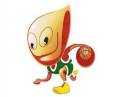 20:02163:592114:63258:751118:772120:632145:552102:58276:72284:62219III2.JŪRA0:20184:88170:80182:106176:101179:90172:94174:78166:100184:74210113.ŠILALĖS SM-II59:163188:84294:83256:113169:105160:68183:58265:80153:105166:7911384.ŠILALĖS SM-I63:114180:70283:94172:114169:87195:72258:111160:67156:107188:8221395.BOBUTĖS PASKOLA75:582106:822113:562114:722132:792105:84286:74285:83266:74180:55219I6.ŠILALĖS AGRO77:1181101:762105:69287:69279:132181:73290:76256:72190:105191:5821647.DROBŪKŠČIAI63:120190:79268:60272:95184:105173:81174:83162:72186:105168:76112108.ŠILAS55:145194:72258:831111:58274:86186:90183:74285:73272:761100:8021559.RIMKAUS ŪKIS58:102178:74280:65267:60283:85172:56272:62273:85178:85166:75115610.MEDVĖGALIS72:761100:662105:532107:56274:662109:902105:86276:72285:782104:68219II11.SENJORAI62:84174:84179:66282:88180:55158:91176:68280:100175:66268:1041137